Wschowa, dnia 17 czerwca 2021 r.BG.6232.13.14.2021ZAWIADOMIENIE O WYBORZE NAJKORZYSTNIEJSZEJ OFERTYDot.: Postępowania o udzielenie zamówienia publicznego o wartości nieprzekraczającej 
130 000 złotych, pn.: „Usuwanie wyrobów zawierających azbest z terenu Gminy Wschowa -  2021”Zgodnie z Zarządzeniem nr B.120.17.2021 Burmistrza Miasta i Gminy Wschowa z dnia 11 lutego 2021r.
w sprawie wprowadzenia Regulaminu udzielania zamówień, których wartość nie przekracza 130 000 złotych,zawiadamia się, że po dokonaniu oceny złożonych ofert przez 6 oferentów, w odpowiedzi na zapytanie ofertowe z dnia 02.06.2021r., znak: BG.6232.13.14.2021 r.Jako najkorzystniejszą wybrano ofertę nr 1 złożoną przez:Paź Bogusław „Auto- Złom”, Usługi Pogrzebowe „EDEN”Świniary Stare B/N27-670 Łoniówzaoferowana cena: 25 280, 00 zł brutto.Oferta spełnia wszystkie warunki określone przez Zamawiającego w zapytaniu ofertowym. Oferta otrzymała 100 pkt., zgodnie z kryterium oceny- cena (100%)Zamawiający zawrze umowę z oferentem Paź Bogusław „Auto- Złom”, Usługi Pogrzebowe „EDEN”
z siedzibą w Świniary Stare B/N, 27-670 Łoniów po zawiadomieniu o wyborze Wykonawcy.                                                                     Z up. Burmistrza	/-/ Marta Panicz- Szajnkenig	I Zastępca BurmistrzaNr ofertyNazwa oferentaZaoferowana cena bruttoLiczba punktów zgodnie z kryterium oceny 
(cena 100%)Uwagi:cena brutto za demontaż 
z odbiorem 
i odbiór  1 Mg odpadów1.Paź Bogusław -"Auto - Złom", Usługi Pogrzebowe "EDEN"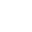 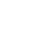 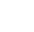 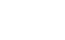 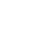 25 280,00 zł100,00demontaż i odbiór- 800,00 złodbiór- 560,00 zł2.REVOL Spółka z ograniczoną odpowiedzialnością Spółka Komandytowa32 187,24 zł78,654demontaż i odbiór- 970,92 złodbiór- 719,28 zł3.Logistyka Odpadów Spółka
z ograniczoną odpowiedzialnością29 484,00 zł85,74demontaż i odbiór- 972,00 złodbiór- 648,00 zł4.Barbara Plewko
EKO 24
25 800,00 zł97,98demontaż i odbiór- 600,00 złodbiór- 600,00 zł5.AM Trans Progres Spółka 
z ograniczoną odpowiedzialnością27 723,60 zł91,18demontaż i odbiór- 702,00 złodbiór- 637,20 zł6." 7A " Przedsiębiorstwo Produkcyjno- Usługowe Władysław Bakinowski
36 601,20 zł69,06demontaż i odbiór- 918,80 złodbiór- 842,40 zł